Note: Manuals are optional. Not all policies require the creation of a manual. Fill in the necessary information and add sections as needed. Contact policy@rdpolytech.ca to determine if a manual is required for a policy. Manuals may be posted on the Red Deer Polytechnic Policies web page.PURPOSETo outline specific directions on how to implement and comply with the <Policy Name> and all associated documents. The information in this Manual does not supersede the detailed steps in the approved Procedures.SECTION 1: SECTION TITLESub-headingSECTION 2: SECTION TITLESub-heading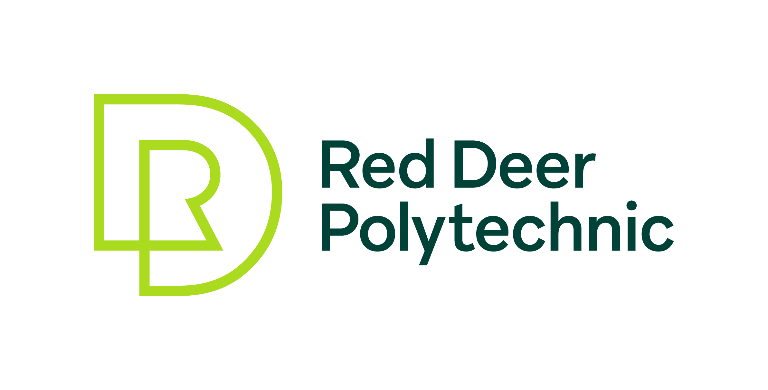 Manual NameManual NameParent Policy: Policy NameParent Policy: Policy NameCategory: Administrative or Academic or Academic-AdministrativeApproval Date:Manual Owner: Effective Date:Manual Administrator: Review Period: Associated Documents List any forms or other documents that are directly associated with the manual. These are the documents that a reader needs in order to understand how to do something in compliance with the policy. These will be hyperlinked for ease of access.Associated Documents List any forms or other documents that are directly associated with the manual. These are the documents that a reader needs in order to understand how to do something in compliance with the policy. These will be hyperlinked for ease of access.